OBJEDNÁVKAČíslo objednávky: 32/2019 Ze dne: 7. 10.2019Objednatel:Ředitelství silnic a dálnic ČR ssÚD 7 PodivínBankovní spojení: ČNB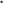 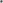 Tato objednávkaje uzavírána na základě „Rámcové smlouvy o provedenf menších stavebních prací” uzavřené mezi Objednatelem anotovitelem dne 6.6.2019, číslo Smlouvy 29ZA002181 (dále jen „Smlouva”) a po jejím potvrzení Zhotovitelem zavazuje obě Smluvní strany ke splnění Smlouvou a touto objednávkou stanovených závazků.Místo dodání: m km 29/KRPB-13048-1/PŘ-2018-060043-STE/Kontaktní osoba Objednatele: xxxxxxxxxxxxxxxxxxxxxxxxxxFakturujte: Ředitelství silnic a dálnic ČR, SSÚD 7, Bratislavská 867,691 45 PodivínObchodní a platební podmínky: Upravuje Smlouva.Objednáváme u Vás: oprava sloupku závory- pachatel neznámýLhůta pro dokončení díla: 31.12.2019Stupeň eskalace: Nehrozí nebezpečí z prodlení, zahájení prací Zhotovitelem do 3 kalendářních dnů od účinnosti objednávkyCelková hodnota objednávky v Kč bez DPH / s DPH: 22 610,-/27 358,10V případě akceptace objednávky Objednatele Zhotovitel objednávku písemně potvrdí prostřednictvím e-mailu zaslaného do e-mailové schránky Objednatele, ze které mu byla doručena tato objednávka (xxxxxxxxxxxxxxxxxxxxxxxxxxxV Podivíně dne 7. 10. 2019Za Objednatele: xxxxxxxxxxxxxxxxxxxxxxxxxx SSÚD 7Podpis oprávněné osoby:O.Z.S Sloupek závory 02 km 29 - nabídka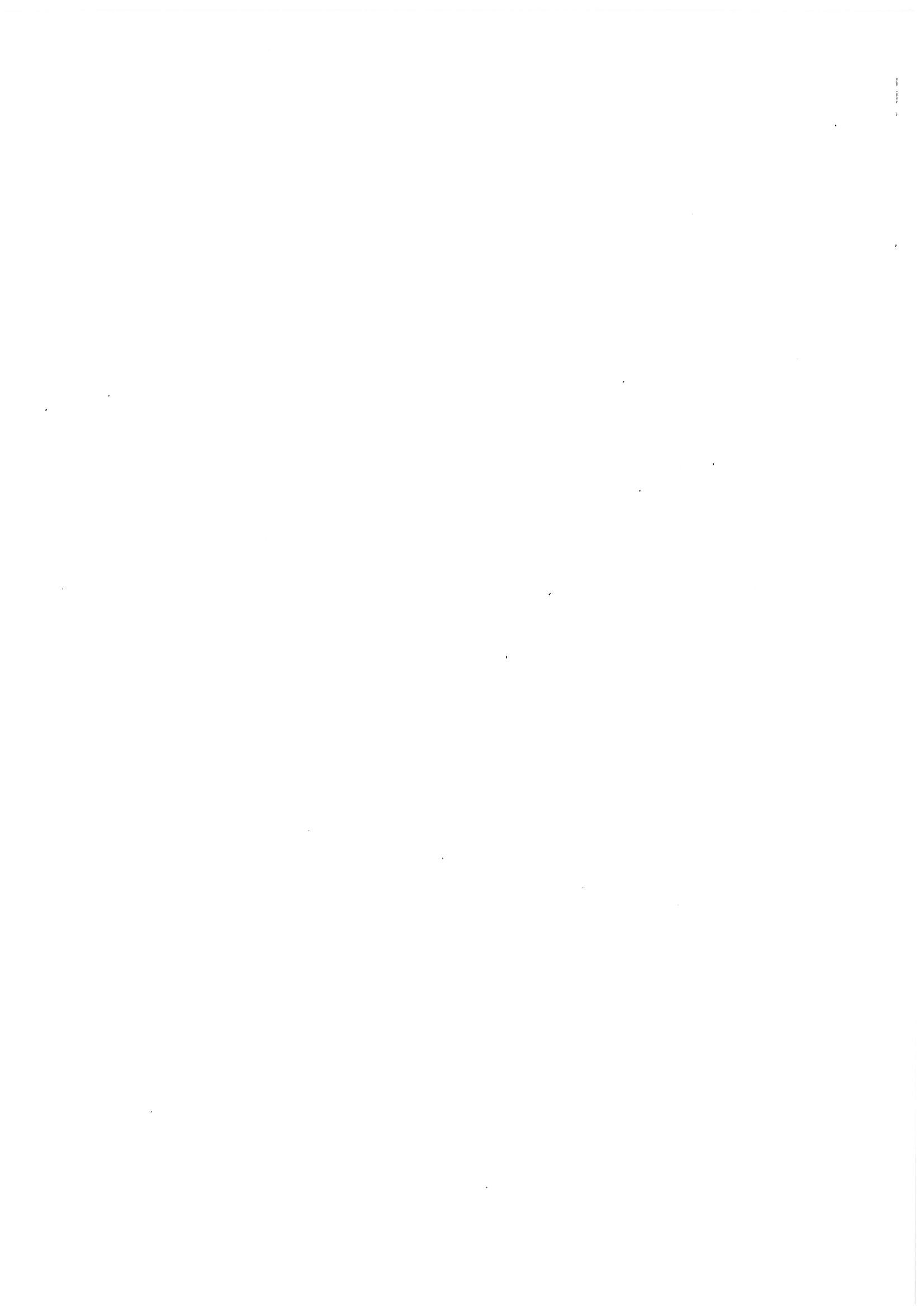 Číslo účtu:xxxxxx-xxxxxxxxxxxxxxxxxxxxxxxIČO:65993390DIČ:Zhotovitel:CZ65993390Obchodní jméno:JEREX a.s.Adresa:Příkop 4,602 OO BrnoIČO:25511581DIČ:CZ25511581Číslo OloNázev položkyNázev položkyNázev položkyNázev položkyNázev položkyNázev položkyNázev položkyNázev položkyNázev položkyJednotkaJednotkaCena/)Provedené množstvíCena celkem1Tištění rozsahu oškozeniTištění rozsahu oškozeniTištění rozsahu oškozeniTištění rozsahu oškozeniTištění rozsahu oškozeniTištění rozsahu oškozeniTištění rozsahu oškozeniTištění rozsahu oškozeniTištění rozsahu oškozenikmkm8112152Výkon technikaVýkon technikaVýkon technikaVýkon technikaVýkon technikaVýkon technikaVýkon technikaVýkon technikaVýkon technikahodhod13Servisní vozidtO - dílna (DV)Servisní vozidtO - dílna (DV)Servisní vozidtO - dílna (DV)Servisní vozidtO - dílna (DV)Servisní vozidtO - dílna (DV)Servisní vozidtO - dílna (DV)Servisní vozidtO - dílna (DV)Servisní vozidtO - dílna (DV)Servisní vozidtO - dílna (DV)2510726754Výkon dílnyVýkon dílnyVýkon dílnyVýkon dílnyVýkon dílnyVýkon dílnyVýkon dílnyVýkon dílnyVýkon dílnyhodhod800216005Doprava techniky (NV)Doprava techniky (NV)Doprava techniky (NV)Doprava techniky (NV)Doprava techniky (NV)Doprava techniky (NV)Doprava techniky (NV)Doprava techniky (NV)Doprava techniky (NV)kmkm408132406Doprava materiálu do 18 t)Doprava materiálu do 18 t)Doprava materiálu do 18 t)Doprava materiálu do 18 t)Doprava materiálu do 18 t)Doprava materiálu do 18 t)Doprava materiálu do 18 t)Doprava materiálu do 18 t)Doprava materiálu do 18 t)kmkm407Do rava materiálu (nad 18 t)Do rava materiálu (nad 18 t)Do rava materiálu (nad 18 t)Do rava materiálu (nad 18 t)Do rava materiálu (nad 18 t)Do rava materiálu (nad 18 t)Do rava materiálu (nad 18 t)Do rava materiálu (nad 18 t)Do rava materiálu (nad 18 t)kmkmso8Kompletní výměna svodidla (demontáž a montáž) N2Kompletní výměna svodidla (demontáž a montáž) N2Kompletní výměna svodidla (demontáž a montáž) N2Kompletní výměna svodidla (demontáž a montáž) N2Kompletní výměna svodidla (demontáž a montáž) N2Kompletní výměna svodidla (demontáž a montáž) N2Kompletní výměna svodidla (demontáž a montáž) N2Kompletní výměna svodidla (demontáž a montáž) N2Kompletní výměna svodidla (demontáž a montáž) N221509Kompletní výměna svodidla (demontáž a montáž) HIKompletní výměna svodidla (demontáž a montáž) HIKompletní výměna svodidla (demontáž a montáž) HIKompletní výměna svodidla (demontáž a montáž) HIKompletní výměna svodidla (demontáž a montáž) HIKompletní výměna svodidla (demontáž a montáž) HIKompletní výměna svodidla (demontáž a montáž) HIKompletní výměna svodidla (demontáž a montáž) HIKompletní výměna svodidla (demontáž a montáž) HI245010Demontáž a montáž svodnice N2 (původní sloupky)Demontáž a montáž svodnice N2 (původní sloupky)Demontáž a montáž svodnice N2 (původní sloupky)Demontáž a montáž svodnice N2 (původní sloupky)Demontáž a montáž svodnice N2 (původní sloupky)Demontáž a montáž svodnice N2 (původní sloupky)Demontáž a montáž svodnice N2 (původní sloupky)Demontáž a montáž svodnice N2 (původní sloupky)Demontáž a montáž svodnice N2 (původní sloupky)20011Demontü a montáž svodnice HI (původnr slou ky)Demontü a montáž svodnice HI (původnr slou ky)Demontü a montáž svodnice HI (původnr slou ky)Demontü a montáž svodnice HI (původnr slou ky)Demontü a montáž svodnice HI (původnr slou ky)Demontü a montáž svodnice HI (původnr slou ky)Demontü a montáž svodnice HI (původnr slou ky)Demontü a montáž svodnice HI (původnr slou ky)Demontü a montáž svodnice HI (původnr slou ky)25012Samostatná • měna distančruho dílu Samostatná • měna distančruho dílu ůvodnf svodnice i sloupkůvodnf svodnice i sloupkůvodnf svodnice i sloupkůvodnf svodnice i sloupkůvodnf svodnice i sloupkksks20013Samostatná výměna slou kuSamostatná výměna slou kuSamostatná výměna slou kuSamostatná výměna slou kuSamostatná výměna slou kuSamostatná výměna slou kuSamostatná výměna slou kuSamostatná výměna slou kuSamostatná výměna slou kuksks40014Samostatná v Ena Fechodu na betonové svodidlo ( rácetmateriáj)Samostatná v Ena Fechodu na betonové svodidlo ( rácetmateriáj)Samostatná v Ena Fechodu na betonové svodidlo ( rácetmateriáj)Samostatná v Ena Fechodu na betonové svodidlo ( rácetmateriáj)Samostatná v Ena Fechodu na betonové svodidlo ( rácetmateriáj)Samostatná v Ena Fechodu na betonové svodidlo ( rácetmateriáj)Samostatná v Ena Fechodu na betonové svodidlo ( rácetmateriáj)Samostatná v Ena Fechodu na betonové svodidlo ( rácetmateriáj)Samostatná v Ena Fechodu na betonové svodidlo ( rácetmateriáj)ksks600015Samostatná 'měna náběhové techodkSamostatná 'měna náběhové techodkSamostatná 'měna náběhové techodkksks20016Rektifikace jednostranných svodidelRektifikace jednostranných svodidelRektifikace jednostranných svodidelRektifikace jednostranných svodidelRektifikace jednostranných svodidelRektifikace jednostranných svodidelRektifikace jednostranných svodidelRektifikace jednostranných svodidelRektifikace jednostranných svodidel500Sloupek zdvoSloupek zdvoSloupek zdvoSloupek zdvoSloupek zdvoSloupek zdvoSloupek zdvoSloupek zdvoSloupek zdvokskssooo1sooo18Distanční dil - trubková spojkaDistanční dil - trubková spojkaDistanční dil - trubková spojkaDistanční dil - trubková spojkaDistanční dil - trubková spojkaDistanční dil - trubková spojkaDistanční dil - trubková spojkaDistanční dil - trubková spojkaDistanční dil - trubková spojkaksks27019Sloupek IJE 100 dl. 1900 mmSloupek IJE 100 dl. 1900 mmSloupek IJE 100 dl. 1900 mmSloupek IJE 100 dl. 1900 mmSloupek IJE 100 dl. 1900 mmSloupek IJE 100 dl. 1900 mmSloupek IJE 100 dl. 1900 mmSloupek IJE 100 dl. 1900 mmSloupek IJE 100 dl. 1900 mmksks100020Sloupek U 140 dl. 1800 mmSloupek U 140 dl. 1800 mmSloupek U 140 dl. 1800 mmSloupek U 140 dl. 1800 mmSloupek U 140 dl. 1800 mmSloupek U 140 dl. 1800 mmSloupek U 140 dl. 1800 mmSloupek U 140 dl. 1800 mmSloupek U 140 dl. 1800 mmksks120021Sloupek U 140 di. 1500 mmSloupek U 140 di. 1500 mmSloupek U 140 di. 1500 mmSloupek U 140 di. 1500 mmSloupek U 140 di. 1500 mmSloupek U 140 di. 1500 mmSloupek U 140 di. 1500 mmSloupek U 140 di. 1500 mmSloupek U 140 di. 1500 mmksks100022Přechodka 	neboPřechodka 	neboPřechodka 	neboPřechodka 	neboPřechodka 	neboPřechodka 	neboPřechodka 	neboPřechodka 	neboPřechodka 	neboksksISSO23Přechodo ' dil na jinýsvodidiasvodidiasvodidiasvodidiasvodidiasvodidiasvodidiasvodidiaksks200024Spojovací materiál na délku běžné svodniceSpojovací materiál na délku běžné svodniceSpojovací materiál na délku běžné svodniceSpojovací materiál na délku běžné svodniceSpojovací materiál na délku běžné svodniceSpojovací materiál na délku běžné svodniceSpojovací materiál na délku běžné svodniceSpojovací materiál na délku běžné svodniceSpojovací materiál na délku běžné svodnice16025Vyt čeni odžemních sití be *kopová technolo ieVyt čeni odžemních sití be *kopová technolo ieVyt čeni odžemních sití be *kopová technolo ieVyt čeni odžemních sití be *kopová technolo ieVyt čeni odžemních sití be *kopová technolo ieVyt čeni odžemních sití be *kopová technolo ieVyt čeni odžemních sití be *kopová technolo ieVyt čeni odžemních sití be *kopová technolo ieVyt čeni odžemních sití be *kopová technolo ie10026Vyt Čení podzemnrch síti ko ná sondaVyt Čení podzemnrch síti ko ná sondaVyt Čení podzemnrch síti ko ná sondaVyt Čení podzemnrch síti ko ná sondaVyt Čení podzemnrch síti ko ná sondaVyt Čení podzemnrch síti ko ná sondaVyt Čení podzemnrch síti ko ná sondaVyt Čení podzemnrch síti ko ná sondaVyt Čení podzemnrch síti ko ná sonda27Strojní zemní práceStrojní zemní práceStrojní zemní práceStrojní zemní práceStrojní zemní práceStrojní zemní práceStrojní zemní práceStrojní zemní práceStrojní zemní prácehodhod75028Ošetřeni poškozených částí Fe2n nástřikem (řez, hlava slouOšetřeni poškozených částí Fe2n nástřikem (řez, hlava slouOšetřeni poškozených částí Fe2n nástřikem (řez, hlava slouOšetřeni poškozených částí Fe2n nástřikem (řez, hlava slouOšetřeni poškozených částí Fe2n nástřikem (řez, hlava slouOšetřeni poškozených částí Fe2n nástřikem (řez, hlava slouku a odku a odksks29Směrový sloupekSměrový sloupekSměrový sloupekSměrový sloupekSměrový sloupekSměrový sloupekSměrový sloupekSměrový sloupekSměrový sloupek25030Nástavce směrových slou ků na svodidloNástavce směrových slou ků na svodidloNástavce směrových slou ků na svodidloNástavce směrových slou ků na svodidloNástavce směrových slou ků na svodidloNástavce směrových slou ků na svodidloNástavce směrových slou ků na svodidloNástavce směrových slou ků na svodidloNástavce směrových slou ků na svodidloksks30031Práce dëln(kaPráce dëln(kaPráce dëln(kaPráce dëln(kaPráce dëln(kaPráce dëln(kaPráce dëln(kaPráce dëln(kaPráce dëln(kahodhod3504140032Postavení a odklizení řenosn • ch SDZ a zařízeníPostavení a odklizení řenosn • ch SDZ a zařízeníPostavení a odklizení řenosn • ch SDZ a zařízeníPostavení a odklizení řenosn • ch SDZ a zařízeníznačk, kužel , rah, kužel , rah, kužel , rah1200120033Do rava a likvidace značen' l. ředzvěstDo rava a likvidace značen' l. ředzvěstDo rava a likvidace značen' l. ředzvěstDo rava a likvidace značen' l. ředzvěstDo rava a likvidace značen' l. ředzvěstDo rava a likvidace značen' l. ředzvěstDo rava a likvidace značen' l. ředzvěstDo rava a likvidace značen' l. ředzvěstDo rava a likvidace značen' l. ředzvěstkmkm203264034Doprava a likvidace značení Il. ředzvěstDoprava a likvidace značení Il. ředzvěstDoprava a likvidace značení Il. ředzvěstDoprava a likvidace značení Il. ředzvěstDoprava a likvidace značení Il. ředzvěstDoprava a likvidace značení Il. ředzvěstDoprava a likvidace značení Il. ředzvěstDoprava a likvidace značení Il. ředzvěstDoprava a likvidace značení Il. ředzvěstkmkm203235Do rava a likvidace značení návěstDo rava a likvidace značení návěstDo rava a likvidace značení návěstDo rava a likvidace značení návěstDo rava a likvidace značení návěstDo rava a likvidace značení návěstDo rava a likvidace značení návěstDo rava a likvidace značení návěstDo rava a likvidace značení návěstkmkm253236Bezpečnostní vozidlo min. 7,5 tBezpečnostní vozidlo min. 7,5 tBezpečnostní vozidlo min. 7,5 tBezpečnostní vozidlo min. 7,5 tBezpečnostní vozidlo min. 7,5 tBezpečnostní vozidlo min. 7,5 tBezpečnostní vozidlo min. 7,5 tBezpečnostní vozidlo min. 7,5 tBezpečnostní vozidlo min. 7,5 tkmkm4037Výkon bezpečnostnłho vozidla min. 	tVýkon bezpečnostnłho vozidla min. 	tVýkon bezpečnostnłho vozidla min. 	tVýkon bezpečnostnłho vozidla min. 	tVýkon bezpečnostnłho vozidla min. 	tVýkon bezpečnostnłho vozidla min. 	tVýkon bezpečnostnłho vozidla min. 	tVýkon bezpečnostnłho vozidla min. 	tVýkon bezpečnostnłho vozidla min. 	thodhod35038Pronájem I. světélná předzvěstPronájem I. světélná předzvěstPronájem I. světélná předzvěstPronájem I. světélná předzvěstPronájem I. světélná předzvěstPronájem I. světélná předzvěstPronájem I. světélná předzvěstPronájem I. světélná předzvěstPronájem I. světélná předzvěsthodhod250239Proná•em It. světelná předzvěstProná•em It. světelná předzvěstProná•em It. světelná předzvěstProná•em It. světelná předzvěstProná•em It. světelná předzvěstProná•em It. světelná předzvěstProná•em It. světelná předzvěstProná•em It. světelná předzvěstProná•em It. světelná předzvěsthodhod250240Pronájem světelná Výstražn$návěstPronájem světelná Výstražn$návěstPronájem světelná Výstražn$návěstPronájem světelná Výstražn$návěstPronájem světelná Výstražn$návěstPronájem světelná Výstražn$návěstPronájem světelná Výstražn$návěstPronájem světelná Výstražn$návěstPronájem světelná Výstražn$návěsthodhod3502700CELKEM:zo 610Rezerva2000CELKEM:22 610